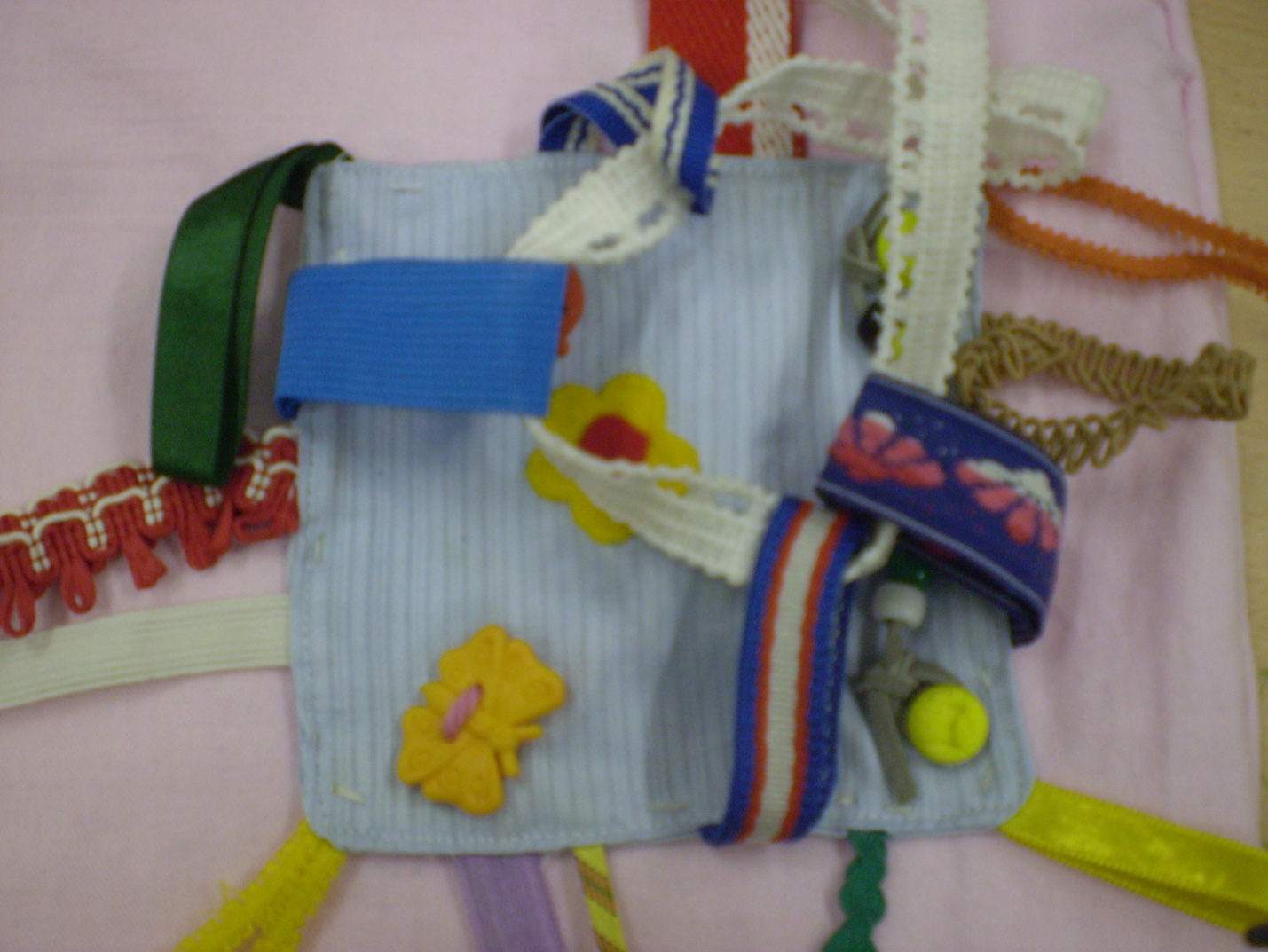 «Подушечка с разноцветными петельками»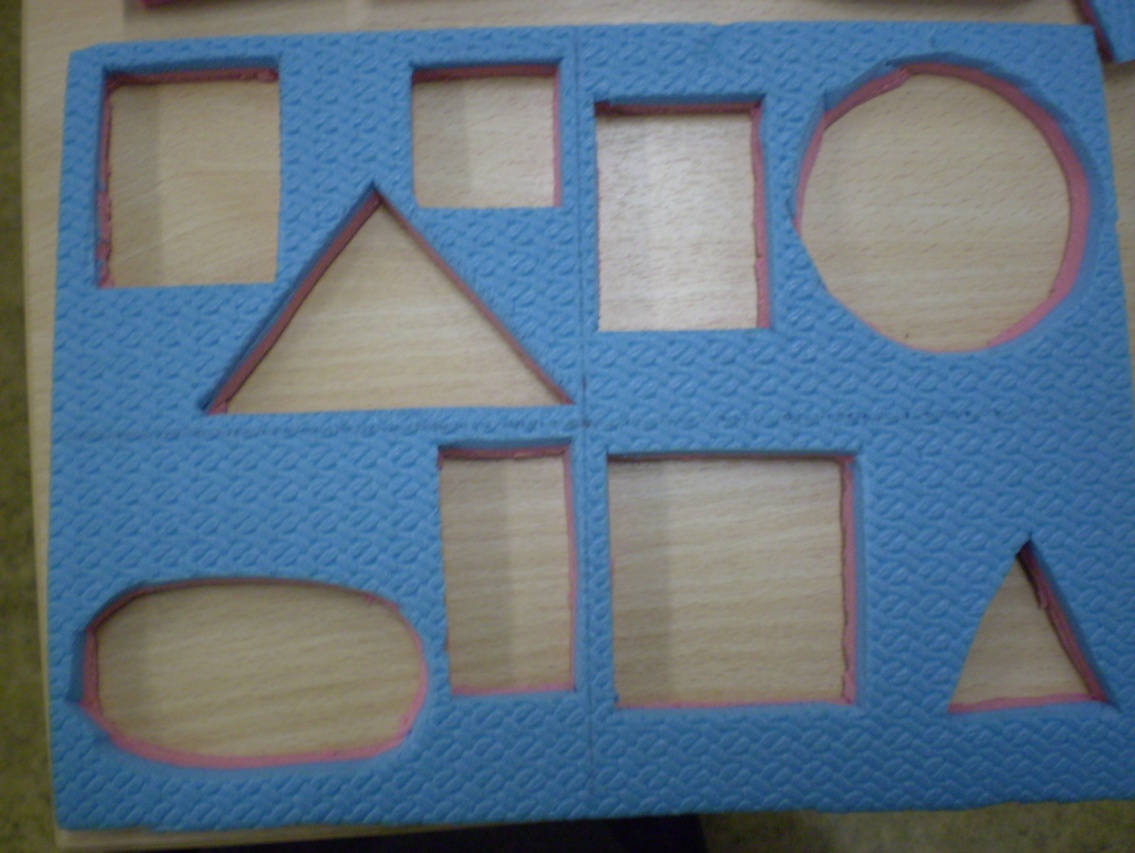 «Геометрическая рамка-вкладыш»